РЕЗУЛТАТ НАДЗОРА У БОДОВИМА:РЕЗУЛТАТ НАДЗОРА У БОДОВИМА:Присутно лице								КОМУНАЛНИ ИНСПЕКТОР_________________							1.____________________						М.П			2. ____________________ Индентификациони број листеИндентификациони број листеИндентификациони број листе010Република Србија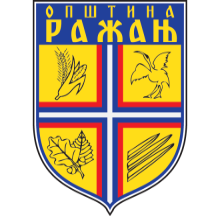 Општинa РажањОпштинска управаОдсек за инспекцијске пословеKомунална инспекцијаОДЛУКА О ДРЖАЊУ ДОМАЋИХ ЖИВОТИЊА НА ТЕРИТОРИЈИ ОПШТИНЕ РАЖАЊ („Сл.лист општине Ражањ)“ бр. 2/17)ОДЛУКА О ДРЖАЊУ ДОМАЋИХ ЖИВОТИЊА НА ТЕРИТОРИЈИ ОПШТИНЕ РАЖАЊ („Сл.лист општине Ражањ)“ бр. 2/17)ОДЛУКА О ДРЖАЊУ ДОМАЋИХ ЖИВОТИЊА НА ТЕРИТОРИЈИ ОПШТИНЕ РАЖАЊ („Сл.лист општине Ражањ)“ бр. 2/17)ОДЛУКА О ДРЖАЊУ ДОМАЋИХ ЖИВОТИЊА НА ТЕРИТОРИЈИ ОПШТИНЕ РАЖАЊ („Сл.лист општине Ражањ)“ бр. 2/17)ОДЛУКА О ДРЖАЊУ ДОМАЋИХ ЖИВОТИЊА НА ТЕРИТОРИЈИ ОПШТИНЕ РАЖАЊ („Сл.лист општине Ражањ)“ бр. 2/17)Копитари, папкари и живинаКопитари, папкари и живинаКопитари, папкари и живинаКопитари, папкари и живинаКопитари, папкари и живинаКопитари, папкари и живина 1.1. Осочна јама 1.1. Осочна јама 1.1. Осочна јама 1.1. Осочна јама 1.1. Осочна јама 1.1. Осочна јама1.1.1. Домаћинство има изграђену ђубрану1.1.1. Домаћинство има изграђену ђубрану Да – 2      Не - 0 Да – 2      Не - 0 Да – 2      Не - 0 Да – 2      Не - 01.1.2. Домаћинство има изграђену осочну јаму1.1.2. Домаћинство има изграђену осочну јаму Да – 2      Не - 0 Да – 2      Не - 0 Да – 2      Не - 0 Да – 2      Не - 01.1.3. Ђубрана је изграђена од бетона или другог непропусног материјала  са дном испод нивоа ђубришта1.1.3. Ђубрана је изграђена од бетона или другог непропусног материјала  са дном испод нивоа ђубришта Да – 2      Не - 0 Да – 2      Не - 0 Да – 2      Не - 0 Да – 2      Не - 01.1.4. Осочна јама од бетона ( непромочивог материјала ) са дном испод нивоа ђубришта1.1.4. Осочна јама од бетона ( непромочивог материјала ) са дном испод нивоа ђубришта Да – 2      Не - 0 Да – 2      Не - 0 Да – 2      Не - 0 Да – 2      Не - 01.1.5. Садржај из осочне јаме се благовремено, кад се напуни до 2/3 укупне запремине, одвози на пољопривредне површине ван насеља и заорава1.1.5. Садржај из осочне јаме се благовремено, кад се напуни до 2/3 укупне запремине, одвози на пољопривредне површине ван насеља и заорава Да – 2       Не - 0 Да – 2       Не - 0 Да – 2       Не - 0 Да – 2       Не - 01.1.6. Осочна јама није прикључена на објекат јавне канализације1.1.6. Осочна јама није прикључена на објекат јавне канализације Да – 2       Не - 0 Да – 2       Не - 0 Да – 2       Не - 0 Да – 2       Не - 01.1.7. Спречен излив осоке у посед суседа и на јавне површине1.1.7. Спречен излив осоке у посед суседа и на јавне површине Да – 2       Не - 0 Да – 2       Не - 0 Да – 2       Не - 0 Да – 2       Не - 0 1.2. ОДЛАГАЊЕ ОРГАНСКОГ ЂУБРИШТА 1.2. ОДЛАГАЊЕ ОРГАНСКОГ ЂУБРИШТА1.2.1.Објекат у насељеном месту изграђен од чврстог материјала1.2.1.Објекат у насељеном месту изграђен од чврстог материјала Да – 2       Не - 0 Да – 2       Не - 0 Да – 2       Не - 0 Да – 2       Не - 0Удаљеност ђубришта од:Удаљеност ђубришта од:1.2.2.Стамбеног и пословног објекта на суседној парцели најмање 15 м1.2.2.Стамбеног и пословног објекта на суседној парцели најмање 15 м Да – 2       Не - 0 Да – 2       Не - 0 Да – 2       Не - 0 Да – 2       Не - 01.2.3.Стамбеног и пословног објекта на истој парцели  најмање 10. м.1.2.3.Стамбеног и пословног објекта на истој парцели  најмање 10. м. Да – 2       Не - 0 Да – 2       Не - 0 Да – 2       Не - 0 Да – 2       Не - 01.2.4.Објекта за снабдевање водом најмање 15 м1.2.4.Објекта за снабдевање водом најмање 15 м  Да – 2       Не - 0  Да – 2       Не - 0  Да – 2       Не - 0  Да – 2       Не - 01.2.5.Ђубрана се редовно празни1.2.5.Ђубрана се редовно празни Да – 2        Не - 0 Да – 2        Не - 0 Да – 2        Не - 0 Да – 2        Не - 0Могући  број бодоваБројМогући  број бодова24Степен ризикаРаспон бодоваНезнатан20 - 24Низак16 - 18Средњи10 - 14Висок4 - 8Критичан0 - 2